ANSON PRIMARY SCHOOLClass 2 – Week 2 
 Weekly Learning Tasks Why have Weekly Learning Tasks been created? 
Weekly learning tasks have been created as a result of the ongoing risk of schools shutting due to the Coronavirus outbreak across the UK. Based on this very real and increasing threat. Class teachers have therefore written a set of weekly learning tasks which can be completed by your child whilst schools are closed for a set duration. In creating the weekly learning tasks we fully acknowledge that they cannot replace the quality of learning your child receives at school however, our complete focus has been on creating a set of tasks that all children can access to maximise their learning whilst at home. What are the aims of the Weekly Learning Tasks? To create age specific learning opportunities for primary school children. To create a resource for parents that is easy to access and use - the focus is on parents being able to help deliver the content or children accessing it independently. Key learning is linked to the National Curriculum. To enable children to continue with their learning at home during an enforced shutdown. To provide structure and focus to each day when an enforced shutdown occurs. To centralise online learning resources and links into an easy to manage format for families. How do I use the Learning Tasks? As a parent your first step read the ideas outlined in this document. There is no set time that you should spend on each time but a suggested timetable has been created to help. However it is very much your parental choice how you structure your day and you may wish for your child to spend less or more time on activities.A mailbox has been set up to receive emails only for any work set outside of the educational programs we use. Please feel free to send work, photographs to your class teacher using the following email address is: anson.class2@tssmat.staffs.sch.uk
We are unable to reply to any emails sent to this address. If you wish to contact the class teacher please do so as usual by emailing the office email address. anson.office@tssmat.staffs.sch.uk. The class teacher will make every effort to respond within 2 working days. A Suggested Timetable (Just a guide to how a typical day may run). What happens if my child finds the learning too difficult? Our first piece of advice to parents is that ALL children find elements of learning challenging at times so try not to worry if your child becomes stuck and you cannot explain it to them. If this happens then make a note of what they found hard and move onto another learning activity – the school will try their best to cover any misconceptions when we return.
My child is on the SEN register, how can I help?  It could also be that learning time at home is used to work on the targets which your child is currently on. These targets were shared with you on their Anson Education Plan at the last termly meeting. In preparation for a potential closure, the school SENCo/Support Team gave some children additional work they can access, if some of the weekly work is too difficult. 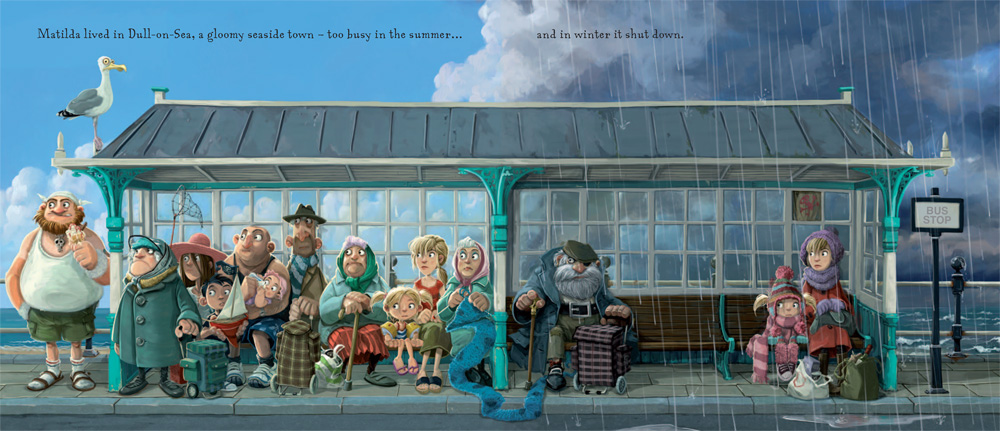 MondayTuesdayWednesdayThursdayFriday30 Minutes
PEPEPEPEPE1 Hour
MathsMathsMathsMathsMaths1 HourEnglish & Spelling TestEnglish EnglishEnglishEnglish30 MinutesReadingReadingReadingReadingReading1 HourREComputingTopicScienceArt20 Minutes
Phonics/ GrammarFrenchPhonics/ GrammarMusicPhonics/ GrammarWeekly Learning TasksWeekly Learning TasksClass 2 – Year 1 & 2Class 2 – Year 1 & 2Online Programs 
(Logins for these programs found in the front of your child’s reading diaries)Online Programs 
(Logins for these programs found in the front of your child’s reading diaries)Bug Club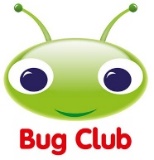 https://www.activelearnprimary.co.uk/login?c=0 Differentiated Reading Books, which asks your child questions about the texts.Education City
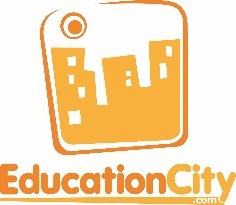 https://www.educationcity.com/ Age appropriate Literacy and Numeracy Games Games the teacher has set will be found on your child’s MyCity Page.
We encourage a score of 80% or more, to ‘Pass’ the game. Purple Mash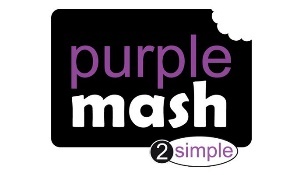 https://www.purplemash.com/login/ 
Purple Mash hosts an exciting mash-up of curriculum focused activities. Work the teacher has set can be found on your child’s 2do Page.Doodlemaths/
Doodletables
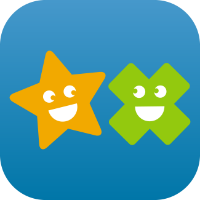 https://www.doodlemaths.com/ Also available on the APP Store. 
Maths and Times tables Programs.
 Work the teacher has set can be found on the ‘extras’ part of the Doodlemaths program.SpellingShed
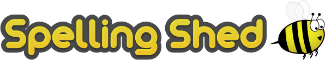 https://www.spellingshed.com/en-gb /
Also available on the APP Store Weekly spelling lists are uploaded on this program with activities to try to practise spelling these words.Teach your monster to read (Year 1 only)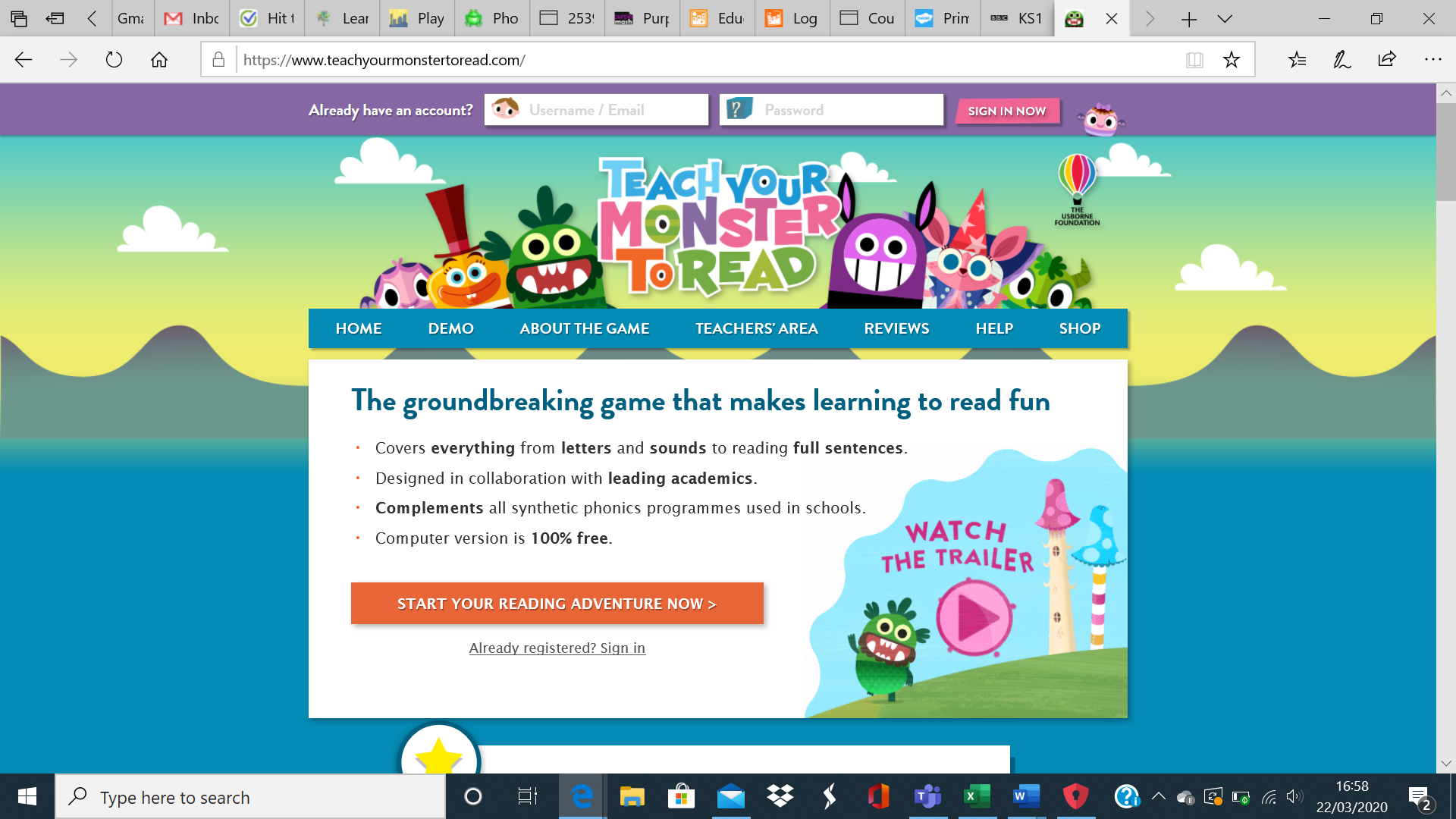 https://www.teachyourmonstertoread.com/ The app is free to download. Please see the letter and login in your child’s reading diaries.Weekly Maths TasksWeekly Maths TasksComplete the position activities. Education City – My City – Week 2.Practise number bonds. Education City – My City – Week 2.Complete the position and direction workout.                Position and directionFollow the PowerPoint below to follow directions. Week 2 position and direction.pptxDoodle Maths – Access your ‘Extras’.Doodle Maths – Challenge yourself to complete ‘5/6 a day’.Doodle Tables – Practise 2, 5 and 10 times tables.Practise counting in 2s, 5s and 10s. Play on Hit the Button -  focus on number bonds, halves, doubles and halves.Complete the position activities. Education City – My City – Week 2.Practise number bonds. Education City – My City – Week 2.Complete the position and direction workout.                Position and directionFollow the PowerPoint below to follow directions. Week 2 position and direction.pptxDoodle Maths – Access your ‘Extras’.Doodle Maths – Challenge yourself to complete ‘5/6 a day’.Doodle Tables – Practise 2, 5 and 10 times tables.Practise counting in 2s, 5s and 10s. Play on Hit the Button -  focus on number bonds, halves, doubles and halves.Weekly English TasksWeekly English Tasks3 English games per year group are on Education City for you to access- aim to do one per day.Education City – My City – Week 2 - English.Complete an English Supermover.SupermoversActivity 1- make a list of nouns using the picture below. E.g. a girl, a seagull, Mrs Bloggs etc. How can we turn them into noun phrases? E.g. A sweet girl, A noisy seagull, An angry Mrs Bloggs etc.How can we turn these noun phrases into sentences? What does a sentence need? (Someone doing something).The sweet girl met a noisy seagull. Can you spot the nouns in the sentence?Write noun phrases using the characters in the story. See the picture below and the enlarged version at the end of this document. Year 1 to include: capital letters, full stops, finger spaces and at least one adjectives. Year 1 to write at least 3 sentences.Year 2 to include: punctuation, and a range of adjectives. Year 2 to write at least 6 sentences. Write these on a word document and email them to Class 2 email. Check the website to see if it makes the ‘Hall of Fame’. Activity 2- write a set of questions to find out more information about each of the characters.Year 1 to include: capital letters, question marks, and finger spaces. Year 1 to write at least 3 questions.Year 2 to include: punctuation, and don’t forget the question marks! Year 2 to write at least 6 questions.                 E.g. What is Tilda like?                What is Jim Lad like?                Which character would you like to be and why?                We need to get to know the Jolley Rogers family.  What could we ask them?                What will each question need?                Use your best cursive handwriting to write your questions down and email to Class 2 email.3 English games per year group are on Education City for you to access- aim to do one per day.Education City – My City – Week 2 - English.Complete an English Supermover.SupermoversActivity 1- make a list of nouns using the picture below. E.g. a girl, a seagull, Mrs Bloggs etc. How can we turn them into noun phrases? E.g. A sweet girl, A noisy seagull, An angry Mrs Bloggs etc.How can we turn these noun phrases into sentences? What does a sentence need? (Someone doing something).The sweet girl met a noisy seagull. Can you spot the nouns in the sentence?Write noun phrases using the characters in the story. See the picture below and the enlarged version at the end of this document. Year 1 to include: capital letters, full stops, finger spaces and at least one adjectives. Year 1 to write at least 3 sentences.Year 2 to include: punctuation, and a range of adjectives. Year 2 to write at least 6 sentences. Write these on a word document and email them to Class 2 email. Check the website to see if it makes the ‘Hall of Fame’. Activity 2- write a set of questions to find out more information about each of the characters.Year 1 to include: capital letters, question marks, and finger spaces. Year 1 to write at least 3 questions.Year 2 to include: punctuation, and don’t forget the question marks! Year 2 to write at least 6 questions.                 E.g. What is Tilda like?                What is Jim Lad like?                Which character would you like to be and why?                We need to get to know the Jolley Rogers family.  What could we ask them?                What will each question need?                Use your best cursive handwriting to write your questions down and email to Class 2 email.Weekly Reading TasksWeekly Spelling/ phonics TasksGet your child to read a book on Active learn and complete the activities. They will practise their comprehension skills. Encourage them to refer back to the text. You could share a story together. Ask your child comprehension questions about the story. What do you think will happen next? What has happened in the story so far? Who are the main characters? Re- tell the story.Listen to your child read and let them discuss what they have read. Encourage them to read with expression and fluency.Explore new vocabulary you find when reading. Listen to an audio book each day read by David Walliams. Discuss the story after and ask the children questions about it.Audio bookTest your child’s weekly spellings every Monday. (Their latest spelling list can be found on the class page) Practise your spellings on Spelling Shed.Spelling City.Daily phonics – your child to practice their sounds and blend words. Interactive games found on link below.https://www.phonicsplay.co.uk/#Year 1 PhonicsPurple Mash- 2Dos- phonics activities (Week 2)Year 2 GrammarPurple Mash- 2Dos- grammar activities (Week 2)REComputingAct the Easter story out to a member of your family.Send your videos to the Class 2 email then you may be seen on our web page!2DO – Purple Mash – Use ‘Twinkle Twinkle’ on your 2Dos.Can improve the sequence that you made last week? What changes have you made?Topic – Around the WorldDesign and Technology/ ArtPlease email the completed tasks to Class 2 email.Look at a map- can you spot where England is? Discuss the different countries that you have visited and find them on the map.Create a poster to persuade people to visit a country that you have been to.Explore the different languages spoken in different countries. Design your sunshine on Purple Mash. Purple Mash- 2Dos- 2Paint A Picture.Create a sunshine to display in your window to ‘spread some joy’.  See how many sunshines you can spot in people’s windows. 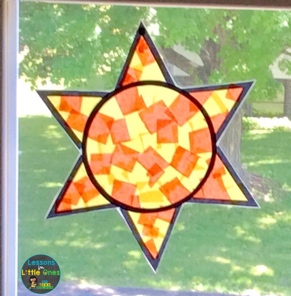 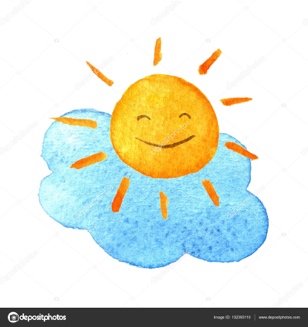 Science – Season ChangesFrenchPlease email the completed tasks to Class 2 email.Complete the seasonal changes activities on Purple Mash.Purple Mash – 2Dos – Week 2- Science- order seasons.Purple Mash – 2Dos – Week 2- Science- seasons quiz.Purple Mash – 2Dos – Week 2- Science- season trees. Keep a daily diary of the weather for each day. Go on a Spring walk and discuss the signs of Spring. What can you spot? E.G lambs, daffodils etc. Discuss the different seasons and how they change. Thinking about the trees and the clothes that we wear.What months are in each season?Watch the weather forecast on BBC bitesize (see link at the bottom of page).Can you find the French word for the days of the week? MondayTuesdayWednesdayThursdayFridaySaturdaySundayMusicPESing the 2 times tables.Practise singing counting in 2s, 5s and 10s. Sing the pirate song linked to our English text. You may want to video it and send it to the Class 2 email.                 Pirate songTry one of Joe Wicks Live PE Lessons each morning at 9 am.Go Noodle with the family or have a family workout.  Fancy a dance? There are lots of  dance videos they could try. Dance. Maybe try some Yoga.Count how many star jumps you can do in one minute.Additional Activities/ Useful websitesAdditional Activities/ Useful websitesPractise the Year 1/2 common exception words (in your homework folder).Watch Newsround and discuss what is happening in the wider world. Use some of the educational programs outlined at the top of this documents for further learning . Time to Talk:  Perhaps play a board game, facetime a member of their family they have not seen this week, enjoy a family indoor picnic or have a family dinner.https://www.phonicsplay.co.uk/#https://www.twinkl.co.uk/ https://www.bbc.co.uk/bitesize/levels/z3g4d2pSupermoversPractise the Year 1/2 common exception words (in your homework folder).Watch Newsround and discuss what is happening in the wider world. Use some of the educational programs outlined at the top of this documents for further learning . Time to Talk:  Perhaps play a board game, facetime a member of their family they have not seen this week, enjoy a family indoor picnic or have a family dinner.https://www.phonicsplay.co.uk/#https://www.twinkl.co.uk/ https://www.bbc.co.uk/bitesize/levels/z3g4d2pSupermovers